Органы управления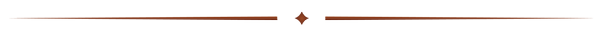 Управление МБДОУ осуществляется в соответствии с законодательством Российской Федерации, на основе сочетания принципов единоначалия и коллегиальности.
Единоличным исполнительным органом МБДОУ является заведующий, который осуществляет текущее руководство деятельностью МБДОУ.
Заведующий МБДОУ без доверенности действует от имени МБДОУ, в том числе представляет интересы МБДОУ и совершает сделки от имени МБДОУ, устанавливает и утверждает штатное расписание МБДОУ, внутренние документы, регламентирующие деятельность МБДОУ, подписывает план финансово-хозяйственной деятельности МБДОУ, бухгалтерскую отчетность МБДОУ, издает приказы и дает указания, обязательные для исполнения всеми работниками МБДОУ.
Коллегиальными органами управления МБДОУ являются:❁  Общее собрание работников МБДОУ;
❁  Педагогический совет.Общее руководство МБДОУ осуществляет Общее собрание работников МБДОУ.
Общее собрание работников МБДОУ:❁  обсуждает проект коллективного договора;
❁  рассматривает и обсуждает проект годового плана МБДОУ;
❁  обсуждает вопросы состояния трудовой дисциплины в МБДОУ и мероприятия по ее укреплению;
❁  рассматривает вопросы охраны и безопасности условий труда работников, охраны здоровья воспитанников в МБДОУ.Управление образовательной деятельностью МБДОУ осуществляет педагогический совет.
В состав педагогического совета входят педагоги, с правом совещательного голоса –родители (законные представители).
Педагогический совет МБДОУ выполняет следующие функции:❁  определяет направления образовательной деятельности МБДОУ;
❁  рассматривает вопросы организации дополнительных услуг детям;
❁  выбирает образовательные программы дошкольного образования, образовательные и воспитательные технологии и методики для использования в МБДОУ;
❁  рассматривает проект годового плана работы МБДОУ;
❁  заслушивает отчеты заведующего о создании условий для реализации образовательных программ в МБДОУ.В целях учета мнения воспитанников, родителей (законных представителей) несовершеннолетних воспитанников и педагогических работников по вопросам управления МБДОУ и при принятии МБДОУ локальных нормативных актов, затрагивающих их права и законные интересы, по инициативе родителей (законных представителей) несовершеннолетних воспитанников и педагогических работников в МБДОУ создаются советы родителей (законных представителей) несовершеннолетних воспитанников.
Совет родителей МБДОУ выполняет следующие функции:❁  рассмотрение и разработка предложений по совершенствованию локальных актов МБДОУ, затрагивающих права и законные интересы воспитанников, родителей (законных представителей) несовершеннолетних воспитанников и педагогических работников;
❁  участие в разработке и обсуждении программы развития МБДОУ;
❁  выборы в комиссию по урегулированию споров между участниками образовательных отношений своих представителей;
❁  рассмотрение ежегодного отчёта о поступлении и расходовании финансовых материальных средств, а также отчёта о самообследовании.Органы управления МБДОУ вправе выступать от имени МБДОУ на основании доверенности, выданной председателю либо иному представителю указанных органов заведующим МБДОУ в объеме прав, предусмотренных доверенностью.